АДМИНИСТРАЦИЯ  ОЗЁРНЕНСКОГО  ГОРОДСКОГО  ПОСЕЛЕНИЯДУХОВЩИНСКОГО РАЙОНА СМОЛЕНСКОЙ ОБЛАСТИРАСПОРЯЖЕНИЕот  01.08. 2013  № 123 - Р                                                                        О внесении изменения в распоряжение Администрации Озерненского городского поселения Духовщинского района Смоленской области от 23.07.2013 № 118-Р             В связи с переносом избирательного участка  № 169 в здание ДК «Энергетик»          Внести в Распоряжение Администрации Озерненского городского поселения Духвщинского района Смоленской области от 23.07.2013 № 118-Р «О выделении мест для размещения печатных агитационных материалов по выборам депутатов Смоленской областной Думы (выборов в органы местного самоуправления) следующее изменение:        пункт 1.5. исключить.Глава муниципального образованияОзерненского городского поселенияДуховщинского района Смоленской области                                                                                        Е.В.Кардаш                                        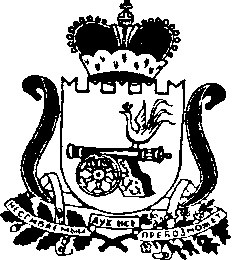 